REGULAMIN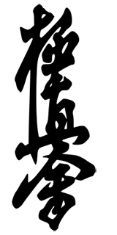 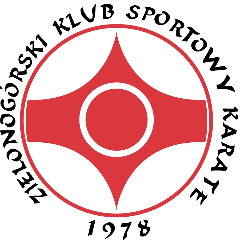  „ IX OGÓLNOPOLSKIEGO TURNIEJU SZTUK WALKI O PUCHAR   PREZYDENTA MIASTA ZIELONA GÓRA-2022”Cel Turniejuupowszechnianie, popularyzacja i rozwój Karate Kyokushin, wyłonienie najlepszych zawodników w danej konkurencji i kategorii wagowej,Organizator :Zielonogórska Federacja Dalekowschodnich Sportów i Sztuk WalkiZielonogórski Klub Sportowy Karate                -    Miasto Zielona GóraTermin i miejsce                   -     27.11.2022 (niedziela)                  -     sala widowiskowa CRS Zielona Góra ul. SulechowskaWarunki uczestnictwaW Turnieju mogą brać udział ekipy składające się z nieograniczonej ilości zawodników z danego klubu w każdej kategorii i konkurencji.            Do startu w kumite zostaną dopuszczeni zawodnicy posiadający:aktualną kartę zdrowia sportowca (badania potwierdzone przez lekarza sportowego) – dotyczy konkurencji kumite lekki i semi kontakt legitymację szkolną lub dowód osobisty  czyste białe kimonowymagane przepisami ochraniacze-    oświadczenie dla niepełnoletnich biorących udział w kumite \lk,sk\-    ubezpieczenie macierzystego klubu\polisa klubowa\Turniej będzie rozgrywany i sędziowany wg przepisów i regulaminu Polskiego Związku Karate Kyokushin.Sędzia Główny – zostanie powołany przez organizatora w dniu rozegrania Turnieju.Konkurencje i kategorie wagoweKATAKUMITEKonkurencja  kumite bezkontaktowe dzieci roczniki 2015 i młodsiCzas 30 sek./dogrywka 30sekChłopcy-open, Dziewczęta-openKonkurencja  kumite bezkontaktowe dzieci roczniki 2013  i 2014Czas 30 sek./dogrywka 30sekChłopcy-open, Dziewczęta-openKonkurencja kumite lekki kontakt kadetów rocznik 2011-2012Czas 1min/dogrywka 30sekChłopcy-do 40 kg, pow.40kgDziewczęta – do 35 kg, pow.35 kgKonkurencja kumite semi kontakt rocznik 2009-2010 młodzikCzas 1,5 min/dogrywka 1 min Chłopcy do 45 kg,  do 55 kg, pow.55 kg  Dziewczęta do 40 kg, do 50 kg, pow.50 kgKonkurencja kumite semi kontakt rocznik -2007-2008 junior młodszyCzas 1,5 min/dogrywka 1 min Chłopcy do 55 kg,  do 65 kg, pow.65 kgDziewczęta  do 50 kg,  do 60 kg, pow. 60kgKonkurencja kumite bez kontaktu (2013-2014) (2015 i młodsi) zostanie rozegrana systemem pucharowym bez ochraniaczy. Czas trwania walk wynosi 30 sek. W przypadku remisu czas trwania dogrywki wynosi 30 sek. Zawodnicy wykonują uderzenia i kopnięcia w odległości około 2 metrów od siebie. Ocenie podlega sposób zachowania się na macie, technika, różnorodność zadawanych technik w pozycji kumite-dachi oraz wola walki.  Konkurencja kumite lekki kontakt kadet (2012-2011) ma charakter rekreacyjny. Na strefę jodan dozwolone jest jedynie kontrolowane markowanie techniki nożnej mawashigeri.Czas walki 1 min/dogrywka 30 sekKonkurencja kumite lekki kontakt zostanie rozegrana w hogo oraz kaskach, piąstkówkach i ochraniaczach na golenie, suspensoriach (kategorie męskie).Konkurencja kumite semi kontakt-  młodzik,(2010-2009) junior młodszy(2008-2007)Konkurencja kumite semi kontakt zostanie rozegrana systemem pucharowym. Czas trwania walk wynosi 1.5 min. W przypadku remisu czas trwania dogrywki wynosi 1 min. O wygranej może decydować waga ciała 3 kg różnicy. Każdy z zawodników jest zobowiązany przystąpić do walk w ochraniaczach na podudzie-śródstopie, a także w suspensoriach (kategorie męskie) , ochraniacz tułowia hogo, kask oraz bawełniane piąstkówki.Dla własnego bezpieczęństwa zawodnicy powinni posiadać ochraniacze na zęby.kluby powinni korzystać z własnych ochraniaczy hogo oraz kasków.We wszystkich kategoriach zostaną rozegrane walki o III miejsce.W przypadku zgłoszenia do danej kategorii wagowej mniejszej ilości zawodników niż 4 osoby, może nastąpić jej połączenie z inną grupą Uwaga!!! Możliwy jest inny podział wagowy wynikający ze zgłoszeń realnej wagi zawodników biorących udział w Turnieju.Nagrody i wyróżnieniaWszyscy uczestnicy Turnieju otrzymają pamiątkowe gadżety.Finaliści poszczególnych konkurencji i kategorii otrzymują medal oraz dyplom ,Puchary za pierwsze miejsca .Skład sędziowski           Skład sędziów zostanie powołany decyzją Sędziego Głównego w dniu Turnieju.           Do   sędziowania zobowiązani są wszyscy   kierownicy ośrodków.Sędziowie powinni posiadać kompletny strój sędziowski: biała koszula, ciemne     spodnie, granatowy krawat \czarne skarpety oraz gwizdek (zestaw zatwierdzony przez PZK). Przedstawiciel ośrodka zobowiązany jest do  sędziowania. Zgłoszenie:Ze względu na rezerwację obiadów\istnieje możliwość zgłoszenia dodatkowych obiadów 15 zł \ oraz wcześniejsze losowanie w dniu 23.11.2022 oraz sprawne przeprowadzenie zawodów prosimy o zgłoszenie ilości osób oraz konkurencji w jakich startować będą zawodnicy wg. Karty Zgłoszenia Zgłoszenie należy dokonać do dnia 20.11.2022 Na adres : tm.karate@wp.plWażne: proszę o podanie dokładnej wagi zawodników do 1 kg, na której podstawie zostanie dokonany podział wagowy w poszczególnych grupach. Opłata startowa płatna gotówką w dniu zawodów wynosi 80,00 PLN (w tym obiad). Orientacyjny program Turnieju:8.30 –  Przyjazd ekip, weryfikacja zawodników, sprawy   organizacyjne9.30 –    Narada sędziów10.00– Oficjalne otwarcie 10.30-Rozpoczęcie turnieju-kata, walki bezkontaktowe, eliminacje repasaże                        -              Rozdanie nagród kata i kumite bez kontaktu-              13.00 -  Obiad-              13.30- Walki lekkiego i semi kontaktu. 16.00-Finały dekoracja i zakończenie Turnieju 12. Postanowienia końcowew sprawach nieuregulowanych niniejszym regulaminem decyduje organizator  organizator zastrzega sobie prawo do zmian w regulaminie;w przypadku braku minimalnej liczby zawodników \4osoby\ w danej konkurencji lub kategorii, o jej rozegraniu lub sposobie rozegrania decyduje organizator po uwzględnieniu zapisów Regulaminu Turnieju;brak  sędziego z danego ośrodka może spowodować niedopuszczenie ekipy do startu w Turnieju. Ostateczna decyzja należy do organizatora;kierownik ośrodka bierze odpowiedzialność za dopuszczenie zawodnika do danej konkurencjiprotesty należy składać u Sędziego Głównego po wpłacie wadium 100 zł (u organizatora Turnieju). W przypadku odrzucenia protestu wpłata nie podlega zwrotowi;organizator zapewnia zawodnikom opiekę medyczną;           -organizator  nie ponosi odpowiedzialności za rzeczy zaginione w czasie trwania                      turnieju   - nie będzie prowadzona klasyfikacja drużynowa               - kontakt telefoniczny: Eliasz Madej 608459389, Tomasz Madej 782040479          -  kontakt e-mail: eliaszmadej@wp.pl lub tm.karate@wp.plOrganizator ZFDSiSWZKS KarateKategoriaKata tylko I Tura (do wyboru)Kadet (10-11lat)/2012-2011open, chłopcy+ dziewczętaTaikyoku I ,  Taikyoku II, Taikyoku III, Pinian IMłodzik (12-13lat) 2010-2009openTaikyoku III , Pinian I, Pinian II, Pinian IIIJunior Młodszy (14-15 lat) 2008-2007openPinian II,  Pinian III, Pinian IV, Tsuki  No kata